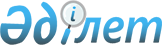 О переименовании улиц села Свободное Свободненского сельского округа Есильского района Акмолинской областиРешение акима Свободненского сельского округа Есильского района Акмолинской области от 11 июля 2023 года № 5
      В соответствии со статьей 35 Закона Республики Казахстан "О местном государственном управлении и самоуправлении в Республике Казахстан", пунктом 4, статьи 14 Закона Республики Казахстан "Об административно-территориальном устройстве Республики Казахстан", с учетом мнения населения села Свободное и на основании заключения Акмолинской областной ономастической комиссии от 22 декабря 2022 года, аким Свободненского сельского округа РЕШИЛ:
      1. Переименовать улицы в селе Свободное Свободненского сельского округа Есильского района Акмолинской области:
      улицу Московская на улицу Ыбырай Алтынсарин;
      улицу Целинная на улицу Әлия Молдағұлова;
      улицу Киевская на улицу Мұхтар Әуезов.
      2. Контроль за исполнением настоящего решения оставляю за собой
      3. Настоящее решение вводится в действие по истечении десяти календарных дней после дня его первого официального опубликования.
					© 2012. РГП на ПХВ «Институт законодательства и правовой информации Республики Казахстан» Министерства юстиции Республики Казахстан
				
      Аким Свободненского сельского округа

А.Шайхистанов
